AGENT SECRET 19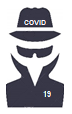 UNE ORGANISATION SECRÈTE EXISTE, MAIS VOUS NE POUVEZ PAS LA VOIR. Son but est de détruire le plus possible de la race humaine afin qu'elle puisse prendre le contrôle du monde. Comment fonctionne-t-elle ? Sa stratégie consiste à convaincre les dirigeants mondiaux qu'elle n'est pas aussi sérieuse que certains scientifiques le prétendent, car seuls les médecins et le personnel médical peuvent identifier ses agents avec succès. Mais si les dirigeants du monde – les chefs de gouvernement, les dirigeants riches et célèbres, les dirigeants sportifs, les dirigeants de l'industrie cinématographique – nient son existence même, alors les peuples du monde peuvent plus facilement être victimes de ses plans meurtriers. Le nom de cette organisation est le Centre pour l’Optimisation de Victimes Internationales du Dérèglement, ou COVID en abrégé. Elle a déjà envoyé ses agents dans le monde par le passé, avec des résultats terrifiants. Vous avez peut-être entendu parler de l'Agent Ebola, qui a opéré en Afrique. Ou de son agent espagnol, la grippe, qui a tué plus d'un million de personnes au cours du siècle dernier. Mais son agent le plus habile et le plus mortel n'a commencé que récemment à avoir un impact sur notre monde. Il s'agit de l'Agent secret 19, car c'est l'agent le plus vicieux de tous. Si la stratégie de COVID est de convaincre les dirigeants mondiaux de ne pas admettre qu'il y a un problème dans leur pays, alors la stratégie de l'Agent 19 est encore plus insidieuse, car la stratégie de l'Agent 19 est d'utiliser les bonnes choses de la vie pour répandre la mort. Il prend les bonnes relations et les transforme en vecteurs de destruction, car ce n'est que lorsque les gens restent proches les uns des autres que l'impact de l'Agent 19 peut se propager de personne à personne. Si les gens détestaient leurs voisins, alors l'Agent 19 n'aurait aucun pouvoir. Mais pour ceux qui s'apprécient – ceux qui s'embrassent, ceux qui se serrent la main, ceux qui se parlent de manière proche et personnelle – toutes ces bonnes choses de notre culture sont transformées par l'Agent 19 en un modus operandi pour répandre la mort. Mais pour aggraver les choses, beaucoup de victimes de l'Agent 19 ne se sentiront même pas très malades ! À part une toux, elles peuvent se sentir bien. Mais c'est exactement ce qu'Agent 19 veut que vous pensiez ! Vous serez malade sans le savoir. Cependant, des cas en Europe, en Asie et en Amérique ont déjà montré que les personnes qui ne pensent pas être malades sont en fait celles qui transmettent la maladie aux autres.MAIS LA BONNE NOUVELLE EST QUE COVID ET L'AGENT 19 PEUVENT ÊTRE VAINCUS ! Tout d'abord, nos dirigeants doivent reconnaître – rapidement et publiquement – que l'Agent 19 est dans notre pays. En parlant et en faisant savoir à la population que l'Agent 19 est parmi nous, les gens sauront que leurs dirigeants n'ont pas peur de l'Agent 19, mais qu'ils sont prêts à se battre contre lui. Les dirigeants qui ne font que mentir sur l'Agent 19, en prétendant qu'il n'est pas là, seront considérés comme les dirigeants faibles et égoïstes qu'ils sont. Mais les dirigeants qui crient qu'il est possible de vaincre l'Agent 19 en travaillant ensemble montreront qu'ils se soucient de la santé de leur peuple. Ils gagneront en estime aux yeux de leur peuple en ouvrant la voie à la lutte contre l'Agent 19.Deuxièmement, le peuple doit agir avec autant de détermination que ses bons dirigeants. Ils doivent se battre contre l'Agent 19 et, d'une certaine manière, ils auront l'impression de lutter contre leur propre bon sens. Mais c'est ainsi qu'il faut vaincre l'Agent 19 ! Les gens devront montrer leur amour à leurs amis en restant à deux mètres d'eux au lieu de se tenir près d'eux. Car l'Agent 19 utilise notre proximité pour nous infecter. Et parce que nos mains touchent tellement de choses que nous nous rapprochons des autres – les tables et les chaises où nous nous asseyons, les tasses à café et les verres dans lesquels nous buvons, les assiettes dans lesquelles nous mangeons, les poignées de porte, les rampes pour monter et descendre les escaliers – toutes ces choses sont utilisées par l'Agent 19 pour infecter les gens. C'est pourquoi nous devons aussi nous LAVER les mains autant que possible et aussi ARRÊTER de serrer les mains de nos amis jusqu'à ce que l'Agent 19 soit vaincu dans notre pays. Bien que cela puisse paraître désagréable, c'est en fait la chose la plus amicale que vous puissiez faire, car cela montre que vous vous souciez de la santé et du bien-être de votre ami.Troisièmement, chaque fois qu'une personne commence à se sentir malade avec une toux et un mal de gorge, et surtout avec des difficultés respiratoires, cela signifie qu'elle est sous l'influence de l'Agent 19. Par conséquent, pour que votre corps ne produise pas encore plus d'Agent 19, vous devrez rentrer chez vous et y rester pendant deux semaines complètes. Oui, deux semaines entières ! Pendant cette période, vous devrez veiller à ce que les membres de votre famille ne s'approchent pas de vous, surtout lorsque vous toussez ou éternuez. En rappelant aux membres de votre famille de garder leurs distances, vous leur montrerez que vous les aimez et que vous ne voulez pas qu'ils aident l'Agent 19 à détruire notre monde. Ces deux semaines donneront le temps à votre propre corps de guérir, et permettront à votre famille et à vos amis de vous montrer leur amour en prenant soin de vos besoins. Quatrièmement, les agents secrets ne sont pas connus pour dire la vérité, alors ne croyez pas les mensonges de l'Agent 19. COVID et l'Agent 19 essaieront de vous convaincre que vous n'êtes pas vraiment malade. Après tout, vous ne vous sentirez peut-être pas malade. Mais souvenez-vous, il y a beaucoup de gens orgueilleux dans ce monde qui ne se sentent pas orgueilleux ; il y a beaucoup de gens égoïstes dans ce monde qui ne se sentent pas égoïstes ; il y a beaucoup de gens malhonnêtes dans ce monde qui ne se sentent pas malhonnêtes. Dans tous ces cas, ce ne sont pas nos sentiments qui comptent. Ce sont les faits qui comptent ! Si vous toussez ou si vous avez mal à la gorge, alors croyez vos symptômes, pas vos sentiments. Si vous avez des symptômes montrant que vous êtes sous l'influence de l'Agent 19, vos symptômes ne vous tueront peut-être pas, mais si vous les ignorez, ils pourraient tuer vos grands-parents ou vos parents. Votre corps peut être assez fort pour résister à l'Agent 19, mais le corps de votre parent le plus âgé peut ne pas être assez fort pour le faire. Ne courez pas ce risque ! Cinquièmement, tournons-nous tous vers Dieu pour qu'il nous aide. Nous avons vu que le COVID et l'Agent 19 s'attaquent aux personnes qui sont communistes et aux personnes qui sont anticommunistes, aux personnes qui sont socialistes et aux personnes qui sont capitalistes, aux personnes qui sont asiatiques et aux personnes qui sont européennes, aux personnes qui sont riches et aux personnes qui sont pauvres, aux personnes qui sont jeunes et aux personnes qui sont âgées. Seul Dieu est plus grand que tous ces autres groupes de personnes. Appelons donc à Dieu pour qu’il vienne à notre aide.ENSEMBLE – DIRIGEANTS, INDIVIDUS, AMIS, PARENTS, FAMILLES – NOUS POUVONS ARRÊTER LE COVID ET L'AGENT SECRET 19. Mais cela signifie travailler ensemble en travaillant séparément. La distance est notre amie, car l'Agent 19 utilise la proximité pour tuer. Nous devons nous unir en restant à l'écart, au moins pour le moment, jusqu'à ce que le COVID et l'Agent 19 soient vaincus. (N.B. : Bien que le nom et l'existence de cette agence secrète soient de la fiction, le reste de l'histoire est une vérité absolue).